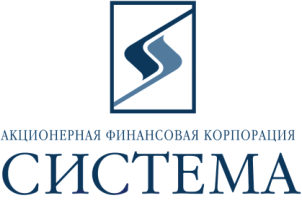 ЗАО «Сбербанк-АСТ»Исх.43/20136 декабря 2013г.ТЕХНИЧЕСКОЕ ЗАДАНИЕ НА ПОСТАВКУ Предмет закупки - поставка сетевого оборудования (далее по тексту товар) в соответствии с количеством, комплектностью и техническими требованиями, указанными в Таблице №1.Таблица №1Обращаем Ваше внимание, что подача предложений, проводится путем снижения начальной максимальной цены договора (итоговой цены).  Срок поставки – в течение 8  недель  с даты заключения договора. Способы оплаты – безналичный расчет, возможно 100 % предоплаты от суммы договора в течение 7 рабочих дней с даты подписания договора по счету.Обязательные требования: Участник должен соответствовать требованиям, предъявляемым законодательством Российской Федерации к лицам, осуществляющим выполнение работ/оказание услуг, являющиеся предметом электронных торгов.Участник должен соответствовать требованию о не проведении ликвидации участника электронных торгов или не проведении в отношении участника электронных торгов процедуры банкротства.Участник должен соответствовать требованию о не приостановлении деятельности участника  электронных торгов в порядке, предусмотренном Кодексом Российской Федерации об административных правонарушениях на день регистрации участника на электронные торги.Участник должен соответствовать требованию об отсутствии у участника электронных торгов задолженности по начисленным налогам, сборам и иным обязательным платежам в бюджеты любого уровня или государственные внебюджетные фонды за прошедший календарный год, размер которой превышает двадцать пять процентов балансовой стоимости активов участника электронных торгов по данным бухгалтерской отчетности за последний завершенный отчетный период, что подтверждается актом сверки, выданным ИФНС о состоянии расчетов с бюджетами всех уровней и внебюджетными фондами за последний отчетный период, с отметкой налогового органа.Участник не должен оказывать влияние на деятельность Заказчика, Организаторов, та также сотрудников и аффилированных лиц. Участник должен работать  на Российском рынке не менее трех лет и  соответствовать требованию об отсутствии фактов нарушения обязательств по договорам с ОАО АФК «Система», в том числе фактов задержки поставок товаров/выполнения работ/предоставления услуг в течение последнего календарного года.Участник должен действовать и иметь действующие филиалы (агентства, подразделения, представительства, склады) на территории г.Москвы и Московской области.Участник должен иметь партнерский статус компании Aastra (необходимо представить документ, подтверждающий партнерский статус). Дополнительные условия:Условия поставки – доставка осуществляется транспортом Поставщика, включая погрузку/выгрузку товара. При приеме товара Заказчик имеет право проводить выборочный контроль качества товара, а в случае возникновения необходимости Заказчик осуществляет контроль в размере 100% объема поставляемого товара. Поставщик производит доставку товара в рабочие часы и не позднее за 1 час до окончания рабочего времени. Адрес поставки –   г. Москва, ул. Моховая, д.13 стр. 1.Требования к обслуживанию и расходам на эксплуатацию – все расходы в рамках гарантийного обслуживания (замена, ремонт) несет Поставщик.Порядок формирования цены – цена должна быть указана в Euro,  являться фиксированной на весь срок действия договора, должна включать в себя все расходы на перевозку, страхование, уплату таможенных пошлин, налогов (в т.ч. НДС), доставку к месту нахождения склада Заказчика, всех погрузочно-разгрузочных работ (в т.ч. занос товара на склад Заказчика или к месту его хранения), настройку оборудования и другие обязательные платежи.В течение одного рабочего дня после окончания электронных торгов Победитель должен направить по  адресу patrina@sistema.ru, копию коммерческого предложения, поданного в ходе проведения электронных торгов  с указанием спецификации на поставку Товара, исполнения обязательных и основных требований,  заверенное подписью руководителя и печатью компании.В течение пяти рабочих дней после окончания электронных торгов Победитель должен по требованию Заказчика, в случае если он не имеет договорных отношений с Заказчиком, предоставить выписку из ЕГРЮЛ (копия или оригинал) Управляющий директор                                                                        А.В. Никифоров № п/пНаименование товараОписание Ед. измеренияКол-во 1Upgrade MX-ONE Telephony System          Version: 4.1до Version: 5,0ACD-AGENT              0            0            0ALERT-RING-SIGNAL              0            0            0ANALOGUE-EXTENSION              0          416          415ANALOGUE-EXTENSION-CLIP              0            0            0BASE-STATION-DECT              0           20           16BSC-CLIENT              0            0            0BSC-CTI              0            0            0BSC-LYNC-OCS              0            0            0CAS-EXTENSION              0            0            0CCM-ETH-INTERFACE              0            0            0CORDLESS-EXTENSION              0           70           55CSTA-PHASE3-INTERFACE              0            0            0DIGITAL-EXTENSION              0          144          143EXTERNAL-LINE-CAS-ANA              0           32           32EXTERNAL-LINE-CAS-DIG              0            0            0EXTERNAL-LINE-CCSS7              0            0            0EXTERNAL-LINE-DASS              0            0            0EXTERNAL-LINE-DPNSS              0            0            0EXTERNAL-LINE-H323              0            0            0EXTERNAL-LINE-H323-SERV              0            0            0EXTERNAL-LINE-ISDN-NET              0            0            0EXTERNAL-LINE-ISDN-USR              0          150          120EXTERNAL-LINE-QSIG              0          300           45EXTERNAL-LINE-SIP              0            0            0G729-CODEC              0            0            0IP-EXTENSION              0           66           66ISDN-TERMINAL-INTERFACE              0            0            0KA-ALARM-INTERFACE              0            0            0KA-CALL-METERING              0            0            0KA-DYNAMIC-ROUTE-ALL              0            0            0KA-MFC              0            0            0KA-MGR-PROV-USER              0            0            0KA-REDUNDANCY-CALL-PROC              0            0            0KA-TELEPHONY-SERVER              0            4            0KA-Trunk-Through-Con              0            0            0KA-USER              0          696            0KA-VOICE-COMP              0            0            0KA-VPN              0            0            0MEDIA-GATEWAY              0            4            4MOBILE-EXTENSION              0            0            0MUSIC-ON-HOLD              0            1            0OPERATOR-EXTENSION              0            0            0PAGING-LOOP              0            0            0PAGING-PARALLEL              0            0            0PAGING-SERIAL              0            0            0RVA-EXTERNAL              0            0            0RVA-INTERNAL              0            0            0SOM-APPLICATION              0            0            0VIRTUAL-EXTENSION              0            0            0VOICE-RECORDING              0            0            0К-т.12Upgrade MX-ONE Telephony System          Version: 4.1до Version: 5,0           ACD-AGENT              0            0            0               ALARM-INTERFACE              0            0            0             ALERT-RING-SIGNAL              0            0            0            ANALOGUE-EXTENSION              0           64           64       ANALOGUE-EXTENSION-CLIP              0           64            0             BASE-STATION-DECT              0           12           10                 CALL-METERING              0            0            0                 CAS-EXTENSION              0            0            0             CCM-ETH-INTERFACE              0            0            0            CORDLESS-EXTENSION              0           64           31         CSTA-PHASE3-INTERFACE              0            0            0             DIGITAL-EXTENSION              0            0            0             DYNAMIC-ROUTE-ALL              0            0            0         EXTERNAL-LINE-CAS-ANA              0           24           24         EXTERNAL-LINE-CAS-DIG              0            0            0           EXTERNAL-LINE-CCSS7              0            0            0            EXTERNAL-LINE-DASS              0            0            0           EXTERNAL-LINE-DPNSS              0            0            0            EXTERNAL-LINE-H323              0            0            0       EXTERNAL-LINE-H323-SERV              0            0            0        EXTERNAL-LINE-ISDN-NET              0            0            0        EXTERNAL-LINE-ISDN-USR              0           60           55            EXTERNAL-LINE-QSIG              0           60           60             EXTERNAL-LINE-SIP              0            0            0                  IP-EXTENSION              0           72           45       ISDN-TERMINAL-INTERFACE              0            0            0                 MEDIA-GATEWAY              0            1            1                           MFC              0            0            0              MOBILE-EXTENSION              0            0            0                 MUSIC-ON-HOLD              0            1            0            OPERATOR-EXTENSION              0            0            0                   PAGING-LOOP              0            0            0               PAGING-PARALLEL              0            0            0                 PAGING-SERIAL              0            0            0          REDUNDANCY-CALL-PROC              0            0            0                  RVA-EXTERNAL              0            0            0                  RVA-INTERNAL              0            0            0               SOM-APPLICATION              0            0            0              TELEPHONY-SERVER              0            1            0             TRUNK-THROUGH-CON              0            0            0                          USER              0          200            0             VIRTUAL-EXTENSION              0            0            0                    VOICE-COMP              0            0            0               VOICE-RECORDING              0            0            0                           VPN              0            0            0К-т.1Начальная максимальная цена договора с НДС, руб.910 000,00910 000,00